INDICAÇÃO Nº 7946/2017Indica ao Poder Executivo Municipal conserto de pontinha que faz travessia do Bairro Conjunto dos Trabalhadores ao Planalto do Sol.Excelentíssimo Senhor Prefeito Municipal, Nos termos do Art. 108 do Regimento Interno desta Casa de Leis, dirijo-me a Vossa Excelência para indicar que, por intermédio do Setor competente, promova o conserto de pontinha que faz travessia do Bairro Conjunto dos Trabalhadores ao Planalto do Sol.Justificativa:Este vereador foi procurado pelo senhor Pedro Molina Fornazari, reclamando que entre os bairros referidos, existe uma pontinha, que na mesma passam as crianças que estudam na EMEFEI Vereador Jose Luiz Gomes Da Silva Vereador Zelo, passam motos e bicicletas, e que a pontinha está em péssimo estado, (fotos em anexo), podendo causar acidentes.Plenário “Dr. Tancredo Neves”, em 19 de outubro de 2.017.Carlos Fontes-vereador-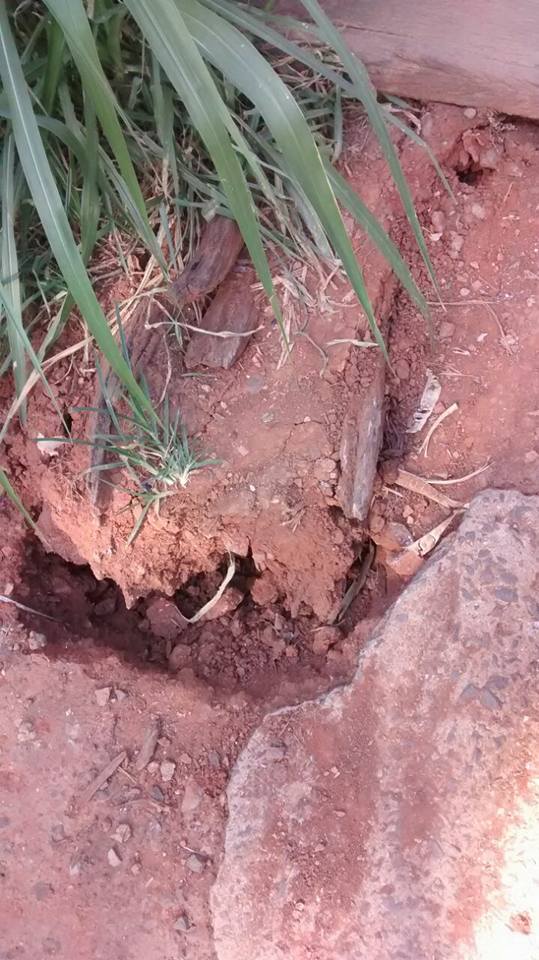 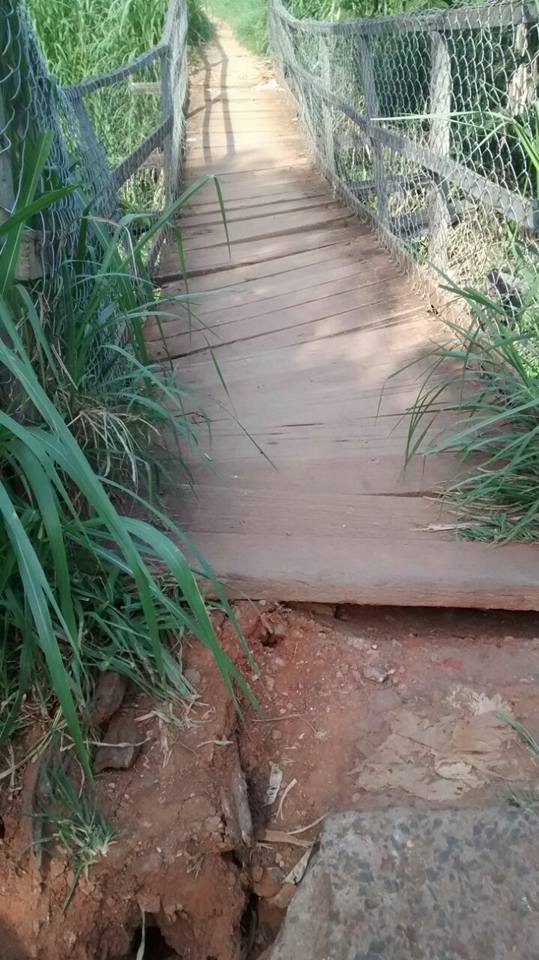 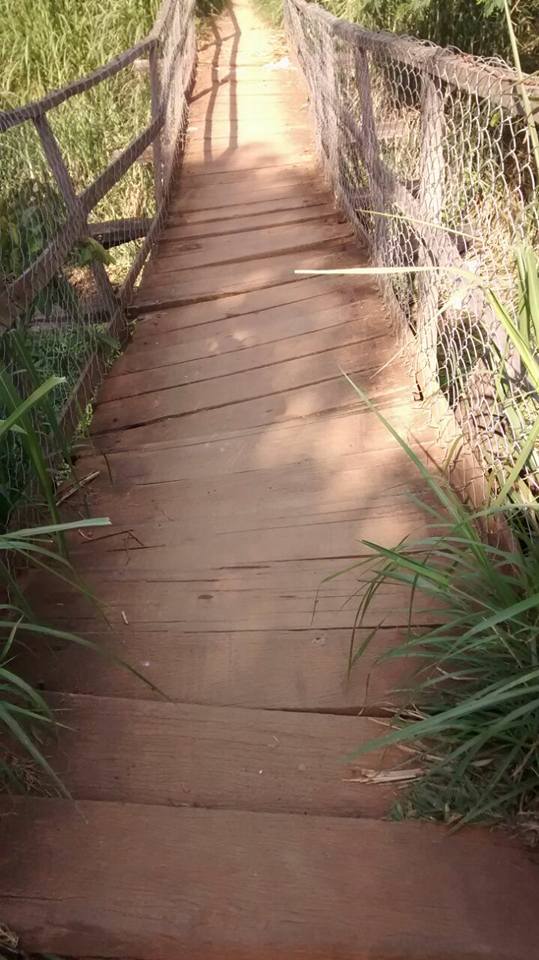 